ENTRY FORM 2016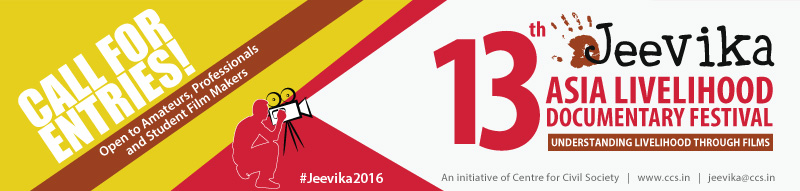  Submission Deadline: 15 October 2016    Category for Filmmakers:       Professional: Rs 1000/-                Student: Rs 500/-                 Others: Rs 1000/-Details of the Documentary:Title of the documentary (Original Language): ________________________________________Title of the documentary (English): _________________________________________________Date of Production: _____________________________________________________________Keywords: _____________________________________ ( e.g.; Policy, Law, Bamboo, Craftsmen)Language of the documentary: ___________________ Geographical Area: _________________Duration of the documentary (HH:MM: SC) ______________  Aspect Ratio: ________________Synopsis (Up to 100 words in English)____________________________________________________________________________________________________________________________________________________________________________________________________________________________________________________________________________________________________________________________________________________________________________________________________________________________________________________________________________________(In case you want to provide some background or additional information about the documentary attach additional paper)Previous broadcasts or screenings & Prizes won by the documentary (Including other festivals and competitions): ____________________________________________________________________________________________________________________________________________About the Director:Name of the Director (If more than one, please provide the information with names indicating who the primary director if any): __________________________________________________________________________________________________________________________________________________________________________________________________________________________________________Address with Pin code: ________________________________________________________________________________________________________________________________________________________________________________________________________________________________________________________________________________________________________________________Email:   __________________________________   Contact Number: _____________________     Date of Birth (DD/MM/YY):______________________________________________________Educational Institution (If you are a Student/or Organization with which you are associated) Name: _______________________________________________________________________Course/Degree (Pursued or Pursuing): ______________________________________________Contact Number: _____________________   Email:  __________________________________                  Address with Pin code: ________________________________________________________________________________________________________________________________________________________________________________________________________________________________________________________________________________________________________________________Details of the Crew Members with Designation: ________________________________________________________________________________________________________________________________________________________________________________________________________________________________________________________________________________________________________________________Please select the financial support for the production of documentaryName of the producer/organization/institution: __________________________________________________________________________________________________________________________________________________________________________________________________________________________________________Email: ____________________________________ Contact Number: _____________________                  Nature of rights held: ______________________________________________________________________________Approximate budget for the documentary: ___________________________________________            
Check List:Completed Jeevika 2016 entry form;Two copies of each DVD (PAL format) labeled with title, running time, name of director and date of production;Submission Fees or Online Payment Proof (Transaction Details);2 min promo with film promo Poster or Image;Additional Requirement for Student Entries:Bonafide certificate from education institution/organization or attested copy of the student identity card;A letter clearly disclosing the tasks done by students and non students in the making of the documentary.Declaration for ParticipationI hereby declare that I have read and understood the Jeevika 2016 guidelines and agree to abide by them. The copies of the documentaries (DVD only) will be kept in CCS archives and they may be used for screenings at CCS and its partners programs. A brief segment of the entry/promo may be used for promotional purposes. I hereby attest that all the information given is to the best of my knowledge accurate and complete.Name:  _________________________________________    Signature:  ___________________Place:  ______________________________________________  Date:  ____________________